PERSONAL TRAINING PLAN OF DOCTORAL STUDENT XXX YYY* Specify which exam has been done as an academic lecture.UNIVERSITY OF PADOVAPhD Course in Sciences, Technologies and Measurements for SpaceEDUCATIONAL ACTIVITIES ACTIVATED BY THE STMS PHD COURSEEDUCATIONAL ACTIVITIES ACTIVATED BY THE STMS PHD COURSEEDUCATIONAL ACTIVITIES ACTIVATED BY THE STMS PHD COURSEEDUCATIONAL ACTIVITIES ACTIVATED BY THE STMS PHD COURSEEDUCATIONAL ACTIVITIES ACTIVATED BY THE STMS PHD COURSEEDUCATIONAL ACTIVITIES ACTIVATED BY THE STMS PHD COURSEEDUCATIONAL ACTIVITIES ACTIVATED BY THE STMS PHD COURSEEDUCATIONAL ACTIVITIES ACTIVATED BY THE STMS PHD COURSEEDUCATIONAL ACTIVITIES ACTIVATED BY THE STMS PHD COURSEInterdisciplinary Module/Activity Interdisciplinary Module/Activity LecturerLecturerFrequency(YES/NO)Exam(YES/NO)*Date of examAttained creditsCurriculum oriented seminars Curriculum oriented seminars LecturerLecturerFrequency(YES/NO)Exam(YES/NO)*Date of examAttained creditsOTHER EDUCATIONAL ACTIVITIESOTHER EDUCATIONAL ACTIVITIESOTHER EDUCATIONAL ACTIVITIESOTHER EDUCATIONAL ACTIVITIESOTHER EDUCATIONAL ACTIVITIESOTHER EDUCATIONAL ACTIVITIESOTHER EDUCATIONAL ACTIVITIESOTHER EDUCATIONAL ACTIVITIESOTHER EDUCATIONAL ACTIVITIESTitle of the activity (Date/Period/University)LecturerLecturerDuration of  activityFrequency(YES/NO)Exam(YES/NO)Date of examAttained creditsTotal of credits attained in educational activities (at date DD MM YYYY):Total of credits attained in educational activities (at date DD MM YYYY):Total of credits attained in educational activities (at date DD MM YYYY):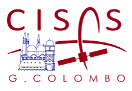 